SCUOLA SUPERIORE PER MEDIATORI LINGUISTICI  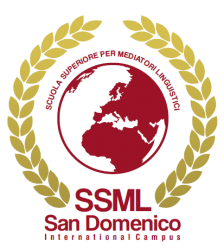 “S. Domenico” di RomaAi sensi del regolamento adottato con D.M.10/01/2002, n°38 il diploma di laurea conferito è equipollente a tutti gli effetti ai diplomi di laurea conseguiti nelle università al termine dei corsi di durata triennale afferenti alla classe L 12 delle lauree universitarie in “Discipline della Mediazione Linguistica”, di cui al D. M. 4/08/2000SCHEDA DI RICHIESTA DI AMMISSIONE AL COLLOQUIO PRESELETTIVO E ALLA PROVA DI AMMISSIONE 
I.. / L… sottoscritt……………………………………………………………………………...………….…..................Luogo e data di nascita: ………………………………………………………………………………………………….Residenza: Via …………………………………………………… Città ………………………………………………..C.A.P. …………… Tel. (…………) …………….……………… Cell. ………………………………….…………….E-mail …………………………………………….………………………………………...…….……………………….Scuola di provenienza: ……………………..……………………Città…………………………………………………Tipo di maturità: ………………..……………………………….Anno conseguimento…………….……................CHIEDE DI ESSERE AMMESSO AL□  colloquio preselettivo1□  prova di ammissione2Per l’ammissione AL PRIMO ANNO del corso di Laurea in MEDIAZIONE LINGUISTICA CLASSE L-12LINGUE PRESCELTE PER IL SOSTENIMENTO DELLA PROVA:…………………….………….…………………………….………………………….………………………DATA DI SOSTENIMENTO DELLA PROVA:…………………………………………………………………………………………………………………(indicare la data nella quale si desidera sostenere la prova)1 Il colloquio preselettivo valuterà il grado di motivazione e fornirà le indicazioni per il percorso didattico prescelto ai fini dell’immatricolazione2 La prova di ammissione valuterà conoscenze ed attitudini Autorizza l’ufficio orientamento della SSML S. Domenico per essere contattato per fissare l’appuntamento per il colloquio.Autorizza il trattamento dei miei dati personali ai sensi del Decreto Legislativo 196/03.Data ……………………………….Firma del Candidato …..……………………………………